Publicado en España el 07/06/2024 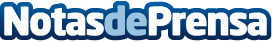 Césped artificial: ventajas, selección y novedades por SinteticGrassLa instalación de césped artificial se ha convertido en una tendencia en crecimiento, tanto en espacios residenciales como comercialesDatos de contacto:SINTETICGRASSSINTETICGRASS - Césped artificial: ventajas, selección y novedades91 912 17 68Nota de prensa publicada en: https://www.notasdeprensa.es/cesped-artificial-ventajas-seleccion-y Categorias: Nacional Fútbol Madrid Golf Tenis Jardín/Terraza Sostenibilidad Otros Servicios Construcción y Materiales http://www.notasdeprensa.es